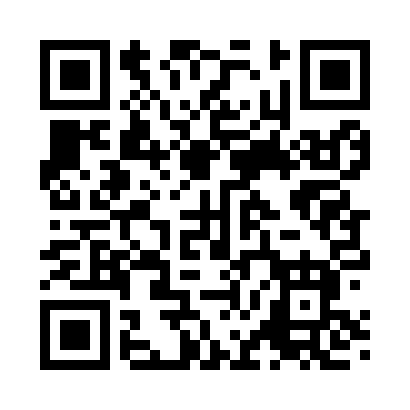 Prayer times for Cowley, Washington, USAWed 1 May 2024 - Fri 31 May 2024High Latitude Method: Angle Based RulePrayer Calculation Method: Islamic Society of North AmericaAsar Calculation Method: ShafiPrayer times provided by https://www.salahtimes.comDateDayFajrSunriseDhuhrAsrMaghribIsha1Wed4:105:521:075:068:2310:052Thu4:085:501:075:078:2410:073Fri4:065:491:075:078:2510:094Sat4:045:471:075:088:2710:115Sun4:015:461:075:088:2810:136Mon3:595:441:065:098:2910:157Tue3:575:431:065:098:3110:178Wed3:555:411:065:108:3210:199Thu3:535:401:065:108:3310:2110Fri3:515:381:065:118:3510:2311Sat3:495:371:065:118:3610:2512Sun3:465:361:065:118:3710:2713Mon3:445:341:065:128:3910:2914Tue3:425:331:065:128:4010:3115Wed3:405:321:065:138:4110:3316Thu3:385:311:065:138:4210:3517Fri3:365:301:065:148:4410:3718Sat3:345:281:065:148:4510:3919Sun3:335:271:065:158:4610:4120Mon3:315:261:065:158:4710:4321Tue3:295:251:075:168:4810:4522Wed3:275:241:075:168:5010:4723Thu3:255:231:075:168:5110:4924Fri3:245:221:075:178:5210:5125Sat3:225:211:075:178:5310:5326Sun3:205:211:075:188:5410:5527Mon3:195:201:075:188:5510:5728Tue3:175:191:075:198:5610:5829Wed3:165:181:075:198:5711:0030Thu3:145:181:085:198:5811:0231Fri3:135:171:085:208:5911:03